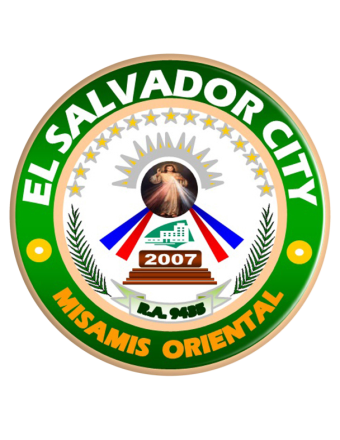 CITY GOVERNMENT OF EL SALVADORCITIZEN’S CHARTER2020 (1st Edition)CITY GOVERNMENT OF EL SALVADORGENERAL SERVICES OFFICECITIZEN’S CHARTER2020 (1st Edition)I.	Mandate:	      Take full custody and accountability of all local government properties, real or personal owned by the City Government and those who granted to it in the form of donation, preparation assistance, and counterpart of joint projects as well as to have a proper monitoring and inventory of Supplies and Equipment.II.	Vision:	         To have sustainable Property Management Program and Deliver Good Services to the LGU with Integrity and Passion.III.	Mission:	Take custody for all the properties real or personal owned by the LGU; monitor and evaluate the Programs of the Office; study and research for the said programs for future development.IV:	Service Pledge: 		As public servants, we pledge for an excellent service management of the city properties, supply, records and equipment. 		We further pledge for ethical standard in the delivery of our services to the public with the intent to preserve our integrity as a public servant.V: Inventory of ServicesUse of Tables, Chairs and Sound System for free Rental for Tables, Chairs and Sound SystemIssuance of Certificate of Completion for Suppliers  Release of Office Supplies, EquipmentRelease of Construction MaterialsConduct Annual Inventory of All LGU Properties Receiving deeds of donation for Equipment from National OfficesI. Use of Tables, Chairs and Sound System for freeDescription of the Service: Offer free use of tables, chairs and sound system owned by LGU for eligible borrowers only.II. Rental for Tables, Chairs and Sound SystemDescription of the Service: This Service offers rental of tables, chairs and sound system owned by LGU.III. Issuance of Certificate of Completion for Suppliers  Description of the Service: It provides certificate for complete deliveries of supplies based on contract agreement and purchase order. IV. Release of Office Supplies and Equipment Description of the Service: This Service facilitates proper processing for releasing of all supplies and equipment needed by the offices of the city government.V. Release of Construction MaterialsDescription of the Service: This Service facilitates proper processing for releasing of Construction materials that are needed for city government projects.  VI. Conduct Annual Inventory of All LGU Properties Description of the Service: This Service makes sure to properly monitor the condition and physical count of all LGU-owned properties.VII. Receiving deeds of donation for Equipment from National OfficesDescription of the Service: Donation of Supplies and Equipment from Government-Owned and Controlled Corporations Office or Division:City General Services OfficeCity General Services OfficeClassification: Simple SimpleType of Transaction: (G2C), (G2G), (G2B) (G2C), (G2G), (G2B)Who may avail:AllAllOffice or Division: GSO GSOCHECKLIST OF REQUIREMENTSCHECKLIST OF REQUIREMENTSWHERE TO SECUREApproved Request Letter by City Mayor Approved Request Letter by City Mayor CMOCLIENT STEPSAGENCY ACTIONSFEES TO BE PAIDPROCESSING TIMEPERSON RESPONSIBLE Submit approved request  letter by  City MayorReceive requirements and prepare the items and also the borrower slip2 – 3 daysRamesses AndresJoel AlimoconTeclo Baguio Jr.Nelson RamayanRitchie QuiacaoUnder the supervision of Engr. Rey Labis Michael FajardoAdmin Aide IEllias MartinezAdmin Aide IReceive all the items on site and sign the borrower slip Deliver the items and let the borrower sign the borrower slip5 -30 minutesEmmery LabisAdmin Aide IIIReturn the items to GSOInspect, Conduct an inventory of  the items then receive and sign the borrower slip for clearance None 30 minutesRamesses AndresJoel AlimoconTeclo Baguio Jr.Nelson RamayanRitchie QuiacaoUnder the supervision of Engr. Rey Labis Michael FajardoAdmin Aide IOffice or Division:City General Services OfficeCity General Services OfficeClassification: Simple SimpleType of Transaction: (G2C), (G2G), (G2B) (G2C), (G2G), (G2B)Who may avail:AllAllOffice or Division: GSO GSOCHECKLIST OF REQUIREMENTSCHECKLIST OF REQUIREMENTSWHERE TO SECUREApplication FormApplication FormGSOCLIENT STEPSAGENCY ACTIONSFEES TO BE PAIDPROCESSING TIMEPERSON RESPONSIBLE1. Fill out application form Prepare the order of payment viz-a-viz number of itemsChair  - 10.00 eachTables – 100.00 eachSound System – 3,000.00 (per day basis)5 -30 minutesEmmery LabisAdmin Aide IIIPay the Order of payment at CTO2. Submit Official Receipt Receive OR and Prepare the items and the borrower slipNone1 hourEmmery LabisAdmin Aide III 3. Receive the items on siteDeliver the items to the site and let the renter sign the borrower slip1 hour and 30 minutesRamesses AndresJoel AlimoconTeclo Baguio Jr.Nelson RamayanRitchie QuiacaoUnder the supervision of Engr. Rey Labis Michael FajardoAdmin Aide IEllias MartinezAdmin Aide I5. Return the items on scheduled timeInspect, conduct an inventory and receive the items and log in at borrower slip for clearanceNone30 minutes-1 hour Ramesses AndresJoel AlimoconTeclo Baguio Jr.Nelson RamayanRitchie QuiacaoUnder the supervision of Engr. Rey Labis Michael FajardoAdmin Aide IOffice or Division:City General Services OfficeCity General Services OfficeClassification: Simple SimpleType of Transaction: (G2C), (G2B) (G2C), (G2B)Who may avail:Business OwnersBusiness OwnersOffice or Division: GSO GSOCHECKLIST OF REQUIREMENTSCHECKLIST OF REQUIREMENTSWHERE TO SECUREContract Agreement/ Purchase Order/ Delivery Receipt on FileContract Agreement/ Purchase Order/ Delivery Receipt on FileCGSO CLIENT STEPSAGENCY ACTIONSFEES TO BE PAIDPROCESSING TIMEPERSON RESPONSIBLERequest Certificate of Completion of deliveries of goods  View and validate all the files that confirm complete deliveries and issue order of paymentPhp.130 (Proceed  to treasury office) for the payment5 min-10 min.Engr. Rey A. LabisOIC-GSOPay at City Treasurer’s Office (CTO) and get official receipt then present to GSO2.1 Issue certificate of completion reflecting OR number, amount paid and date issued 2.2 Sign the document5 – 10 minutesKareen B. Duetes Under the supervision of Engr. Rey Labis Engr. Rey A. LabisOIC-GSOReceive the document and sign the log book to acknowledge receiptRelease the Document by logging-it out and for the recipient to acknowledge receipt5 minutesKareen B. Duetes Under the supervision of Engr. Rey Labis Office or Division:City General Services OfficeCity General Services OfficeClassification: Simple SimpleType of Transaction: (G2C), (G2G) (G2C), (G2G)Who may avail:Offices of the City GovernmentOffices of the City GovernmentOffice or Division:GSO GSO CHECKLIST OF REQUIREMENTSRequest for your supplies per your APPCHECKLIST OF REQUIREMENTSRequest for your supplies per your APPWHERE TO SECUREPer department’s file CLIENT STEPSAGENCY ACTIONSFEES TO BE PAIDPROCESSING TIMEPERSON RESPONSIBLEProceed to the CGSO and bring request form and Annual Procurement Plan (APP)1.1. Receive Request FormNone1 minuteMary Cris B. Saguing Property Inspector1.2 Determine the availability of the  requested supplies None10/15 minutesReynald SuguilonUtility Worker I Sign on the Requisition Issuance Slip (RIS)  Record and issue RIS to be signed by the CGSO and the end user/s for proper recordingnone10 minutes Kareen B. DuetesUnder the supervision of Engr. Rey Labis Emmery LabisUtility Worker IIIReceive Supplies and EquipmentTurnover or deliver the supplies according to its volume or size None5 minutesReynald SuguilonUtility Worker I Office or Division:City General Services OfficeCity General Services OfficeClassification: Simple SimpleType of Transaction: (G2C), (G2G) (G2C), (G2G)Who may avail:Offices of the City GovernmentOffices of the City GovernmentOffice or Division:GSO GSO CHECKLIST OF REQUIREMENTSRequest slip for your supplies CHECKLIST OF REQUIREMENTSRequest slip for your supplies WHERE TO SECUREPer department’s file CLIENT STEPSAGENCY ACTIONSFEES TO BE PAIDPROCESSING TIMEPERSON RESPONSIBLE1. Proceed to the CGSO and hand in request form and APPReceive the Request Form and APPNone1 minuteMary Cris B. Saguing Property Inspector1.2 Determine the availability of the  requested supplies  None10/15 minutesKim Ian MacalagingUtility Worker I Sign on the RIS  Record and issue RIS to be signed by the CGSO and the end user/s for proper recordingnone10 minutes Kareen B. DuetesUnder the supervision of Engr. Rey Labis Emmery LabisUtility Worker IIIReceive Supplies and EquipmentTurnover or deliver the supplies according to its volume or size None5-30 minutesKim Ian MacalagingUtility Worker I Office or Division:City General Services OfficeCity General Services OfficeClassification: Highly Technical  Highly Technical Type of Transaction:  (G2G)  (G2G)Who may avail:All LGU OfficesAll LGU OfficesOffice or Division: GSO GSOCHECKLIST OF REQUIREMENTSCHECKLIST OF REQUIREMENTSWHERE TO SECURE* approved inventory team letter sign by city mayor*check list of issued properties * approved inventory team letter sign by city mayor*check list of issued properties CGSO CLIENT STEPSAGENCY ACTIONSFEES TO BE PAIDPROCESSING TIMEPERSON RESPONSIBLEPrepare all equipment and the likes for physical inventory  1,1 Create Inventory team composed of members from CGSO, Accounting Office, COA, Mayor’s Office and Engineering’s Office1 dayEngr. Rey LabisOIC-GSO Prepare all equipment and the likes for physical inventory  1.2 Consolidate records from City Accounting office for property identification of Properties3 to 4 weeksJun Ray B. Apag Storekeeper IIPrepare all equipment and the likes for physical inventory  1.3  Create Inventory letter that contains the schedule of Inventory   per office and barangay1 day Jun Ray B. Apag Storekeeper II2. Ask for the list of equipment issued to them  from GSO and create proper tagging for easier inventory   2. Inventory team will then check and verify as per specifications from ARE and put property stickers 1 day to 1 week Jun Ray B. Apag Storekeeper IIEmmery N. LabisAdmin Aide IIIKareen B. Duetes Under the supervision of Engr. Rey Labis Joshua R. SolomonCOA-RepresentativeDarlene A. GaidDraftsman IIShiela E. Nisperos Admin Aide IIIJocelyn D. GempisaoAdmin Officer II 3. Receive copy of the result of inventory and comply with the required document needed3. Inventory Team will then furnish a copy of Inventory result per office (offices which have lost some items are required to submit affidavit of loss to CGSO )Jun Ray B. Apag Storekeeper IIEmmery N. LabisAdmin Aide IIIKaren B. Duetes Under the supervision of Engr. Rey Labis Joshua R. SolomonCOA-RepresentativeDarlene A. GaidDraftsman IIShiela E. Nisperos Admin Aide IIIJocelyn D. GempisaoAdmin Officer II3.2 Inventory team will then attach the affidavit of loss to  the Report on Physical Count of Property Plan and Equipment  report “RPCPPE”20 minsJun Ray B. Apag Storekeeper IIEmmery N. LabisAdmin Aide IIIKaren B. Duetes Under the supervision of Engr. Rey Labis Joshua R. SolomonCOA-RepresentativeDarlene A. GaidDraftsman IIShiela E. Nisperos Admin Aide IIIJocelyn D. GempisaoAdmin Officer II3.3Inventory team will then  create  RPCPPE to be submitted to the Commission on Audit1 month( result will be consolidated for COAs reportage) Jun Ray B. Apag Storekeeper IIEmmery N. LabisAdmin Aide IIIKaren B. Duetes Under the supervision of Engr. Rey Labis Joshua R. Solomon COA-RepresentativeDarlene A. GaidDraftsman IIShiela E. Nisperos Admin Aide IIIJocelyn D. GempisaoAdmin Officer IIOffice or Division:City General Services OfficeCity General Services OfficeClassification: Simple SimpleType of Transaction: (G2G) (G2G)Who may avail:All government entitiesAll government entitiesOffice or Division: GSO GSOCHECKLIST OF REQUIREMENTSCHECKLIST OF REQUIREMENTSWHERE TO SECURECGSO CLIENT STEPSAGENCY ACTIONSFEES TO BE PAIDPROCESSING TIMEPERSON RESPONSIBLEInform CGSO for donations.Assist  National Offices/NGO and Prepare Acknowledgment Receipt for Equipment  to be signed by the End userNone5-15 minutesJun Ray B. ApagStorekeeper IIDeliver the item to the End UsersAssist  National Offices/NGO to the End UsersNone5-15 minutesReynald SuguilonUtility Worker IForward the documents for deed of donation to Accounting office for proper booking of EquipmentNone5 minutesJun Ray B. ApagStorekeeper IIFEEDBACK AND COMPLAINTS MECHANISMFEEDBACK AND COMPLAINTS MECHANISMHow to send feedbackHow feedbacks are processedHow to file a complaintHow complaints are processedContact Information of CCBCSC – Contact Center ng Bayan – 0908-8816-565PCC Presidential Complaints Center - 8888ARTAAnti-Red Tape Authority – 478-5093OfficeAddressContact InformationOffice AAddressHotline NumberOffice AAddressHotline NumberOffice AAddressHotline Number